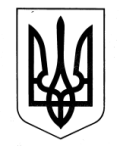 УКРАЇНАЗОЛОЧІВСЬКА СЕЛИЩНА РАДАВІДДІЛ  ОСВІТИ, МОЛОДІ ТА СПОРТУНАКАЗ12.06.2019			                   Золочів		                               № 169  З метою створення сприятливих умов для святкування у 2019 році  16 червня    — Трійці, 28 червня  — Дня Конституцїї,  а також раціонального використання робочого часу, оперативного вирішення питань пов’язаних із належним функціонуванням  закладів освіти, забезпечення збереження майна, дотримання протипожежної безпеки НАКАЗУЮ:1.Установити чергування відповідальних осіб відділу освіти, молоді та спорту Золочівської селищної ради:2. Керівникам закладів освіти  забезпечити чергування у святкові та вихідні дні і надати копії наказів до відділу освіти (Гончаренко Л.П.) до 23.04.2019.          3. Контроль за виконанням наказу залишаю за собою.Начальник відділу освіти, молоді та спорту                                                                         В.О. НаговіцинаЗ наказом ознайомлені: 						  Про організацію чергування працівників відділу освіти, молоді та спорту   Золочівської селищної ради в червні 2019 рокуДата, часПІБ працівникаПосадаКонтактний телефон15 червня(субота)09.00-16.00Шула І.В.Методист   відділу освіти, молоді та спорту Золочівської селищної ради099700848316 червня (неділя)09.00-16.00Назарова С.В.  бухгалтер бухгалтерської служби відділу освіти, молоді та спорту Золочівської селищної ради 098465098617 червня(понеділок)09.00-16.00 Гончаренко Л.П.Методист з кадрових питань відділу освіти, молоді та спорту Золочівської селищної ради   0500829756 28 червня (п’ятниця) 09.00-16.00Балюк С.І. Начальник господарчої групи відділу освіти,молоді та спорту Золочівської селищної ради  068061803829 червня (субота) 09.00-16.00 Скачко О.М.Економіст бухгалтерської служби відділу освіти, молоді та спорту Золочівської селищної ради 098934640630 червня (неділя) 09.00-16.00Добринюк  В.В.Спеціаліст господарчої групи відділу освіти,молоді та спорту Золочівської селищної ради  0667111066                                                                                           Гончаренко Л.П.                                                                                   Шула І.В.                                                                                         Назарова С.В.                                                                                                                                                                          Скачко О.М.                                                                                            Добринюк В.В.                                                                                                                                              Балюк С.І.